                                                        1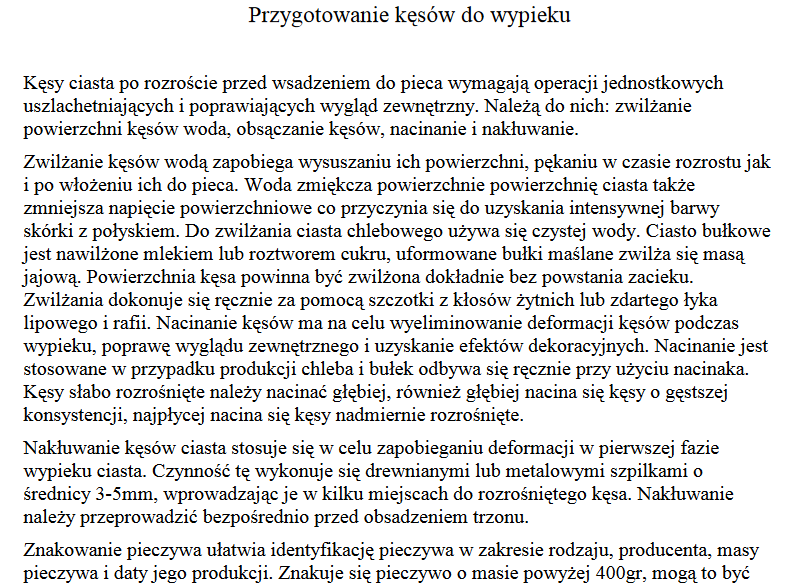 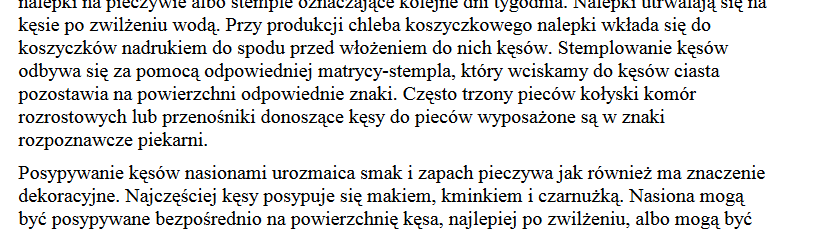 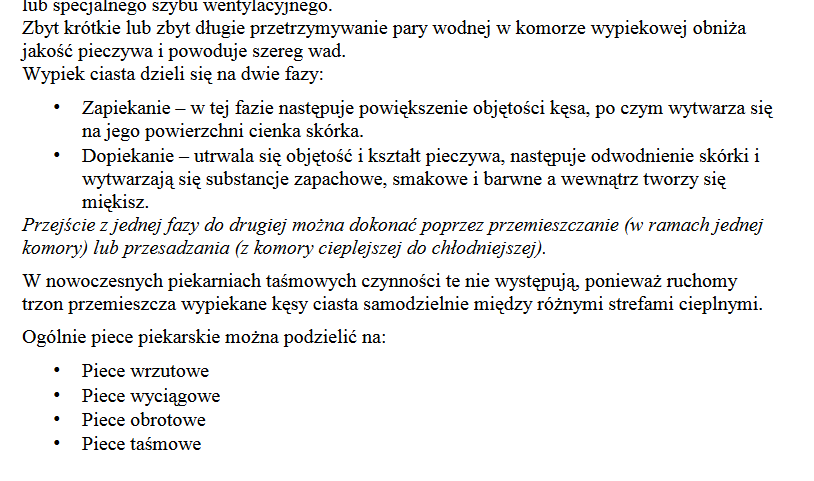 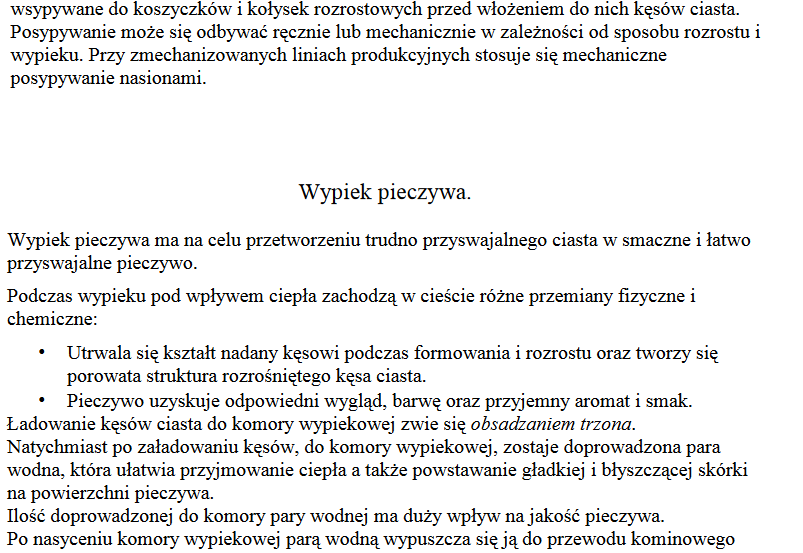 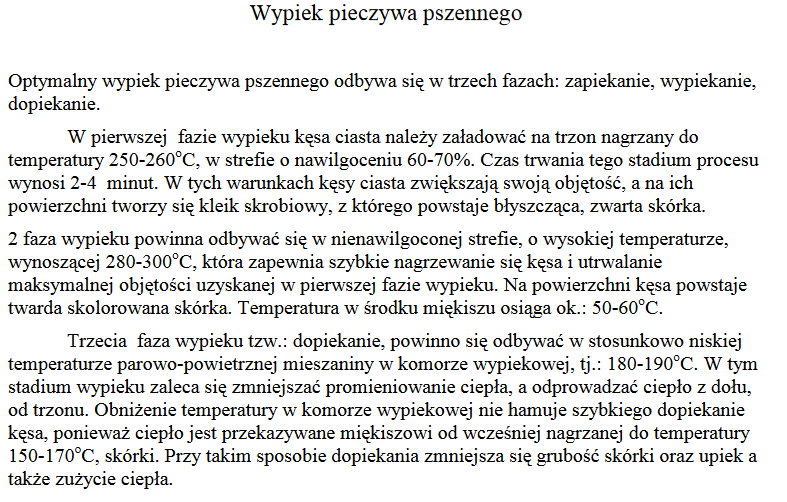 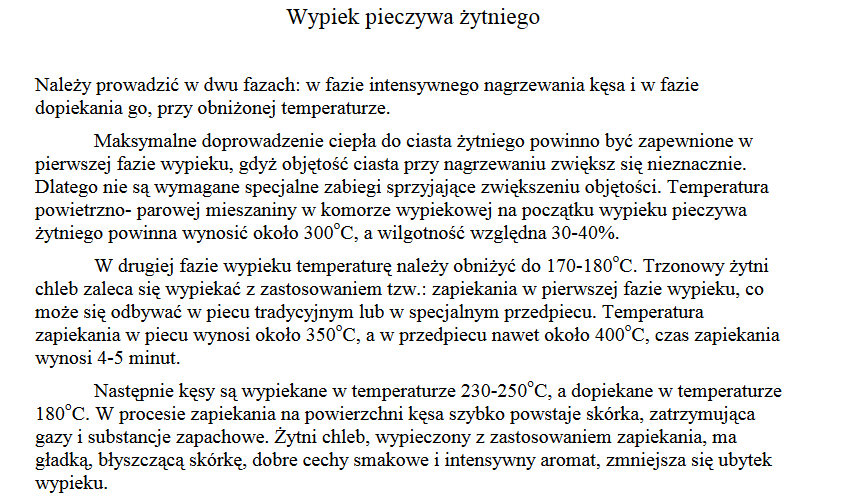                                                 WYPIEK PIECZYWA MIESZANEGO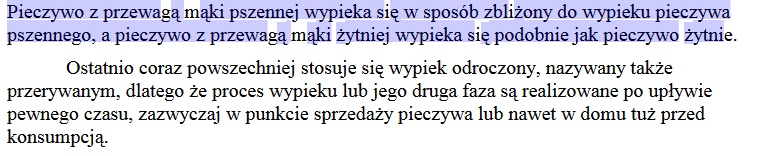 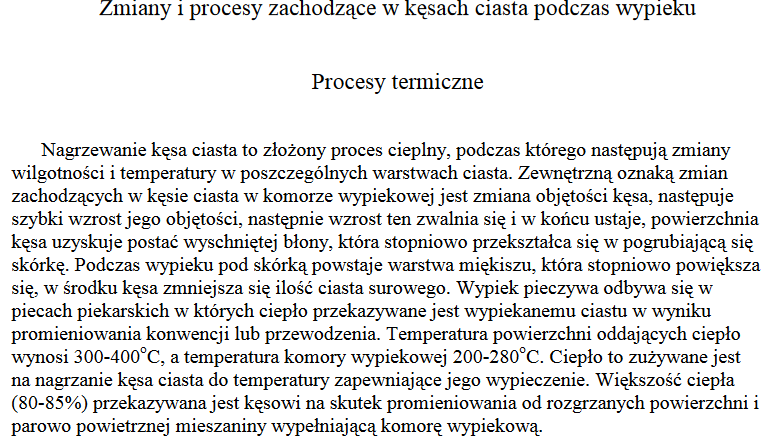 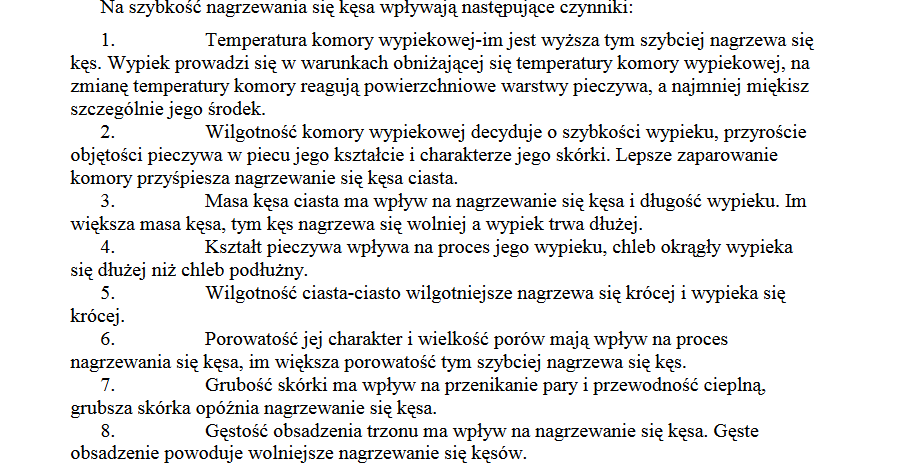 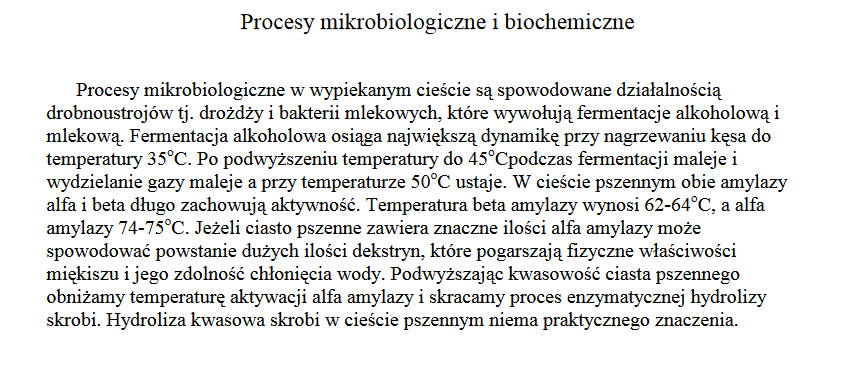 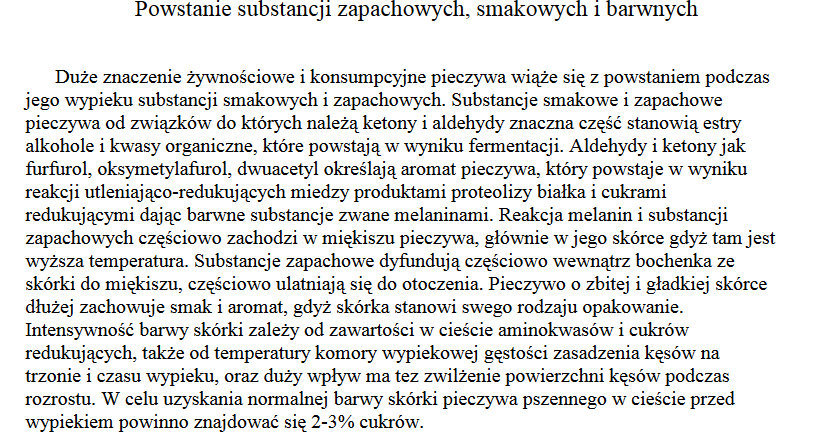 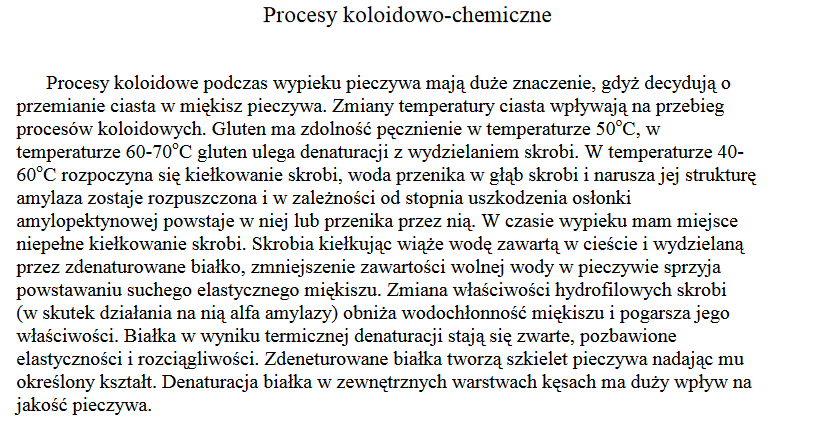 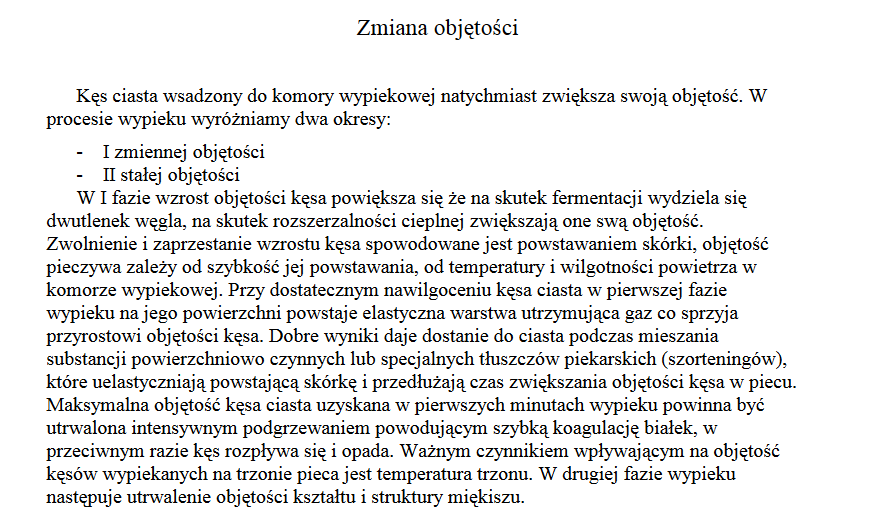                                                                      Ubytek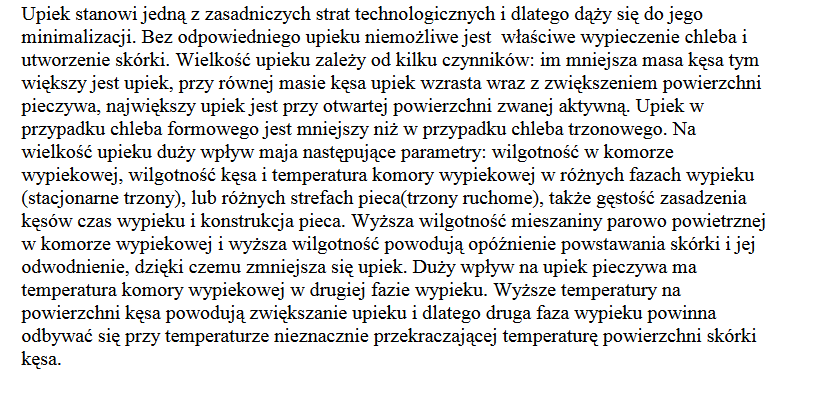 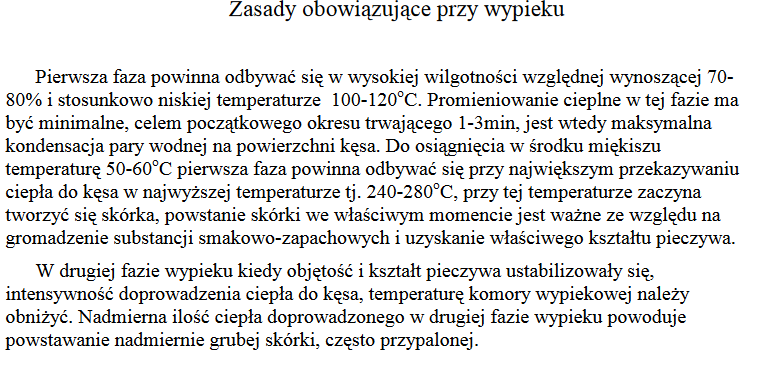 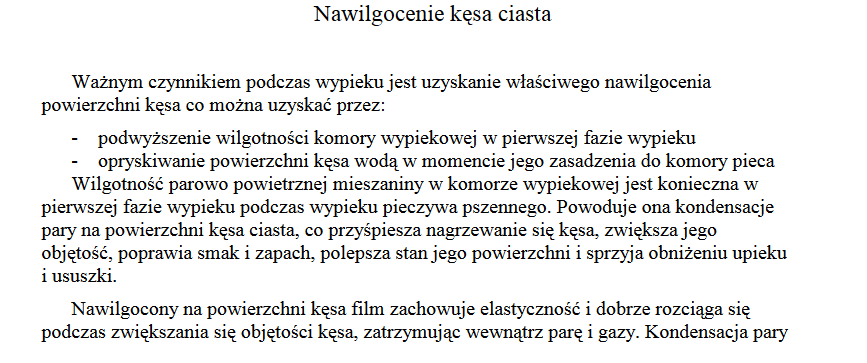 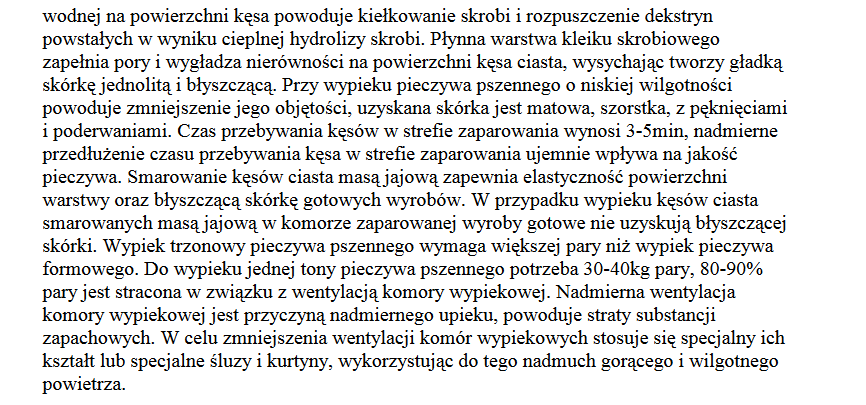 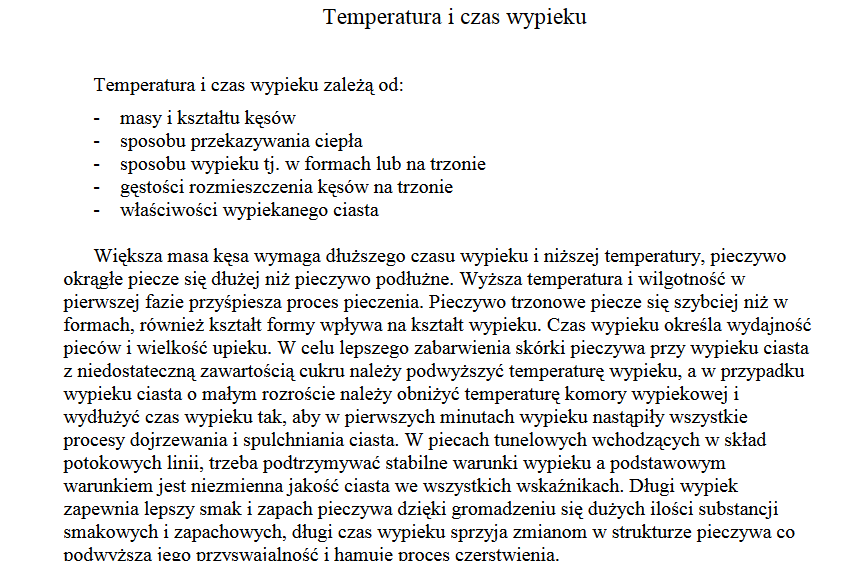 Materiały pochodzą:-podręcznik Przygotowanie kęsów ciasta do wypieku i wypieku ciasta Krystyna Jaroszhttp://www.mamz.pl/almanach/ebook/tom_5_produkcja_piekarska/almanach%20tom%205%20produkcja%20piekarska.pdf